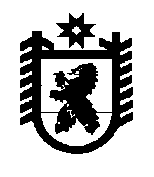 Российская ФедерацияРеспублика КарелияАДМИНИСТРАЦИЯБеломорского муниципального округаПОСТАНОВЛЕНИЕот 12 февраля 2024 г. № 124г. БеломорскО внесении изменений в Реестр объектов регулирования                           	Беломорского муниципального округа Республики КарелияАдминистрация Беломорского муниципального округа постановляет:1.	Внести в Реестр объектов регулирования Беломорского муниципального округа Республики Карелия, утвержденный постановлением администрации Беломорского муниципального округа от 25 января 2024 года № 51 «Об утверждении Реестра объектов регулирования Беломорского муниципального округа Республики Карелия, следующие изменения:1)	строки 23, 24 изложить в следующей редакции:   «                                                                                                                                            »;2)	строку 31 изложить в следующей редакции:«                                                                                                                                            »;3)	строки 32.1, 32.2 изложить в следующей редакции: «                                                                                                                                             ».                              	2.	Опубликовать настоящее постановление в газете «Беломорская трибуна» и разместить на официальном сайте администрации муниципального образования «Беломорский муниципальный район»  в информационно - телекоммуникационной сети Интернет.Глава Беломорского муниципального округа                                                  И.В. Филиппова231.28Индивидуальный предприниматель Рыжов Александр Викторович ИНН 101101695427Беломорский муниципальный округ186523, Республика, Беломорский район, п. Пушной, ул. Новая, д.5Рыжов А.В.Тел. 9114248962400400100,001.10.2015241.29Индивидуальный предприниматель Шипаева Жанна ВалерьевнаИНН 231406321033Беломорский муниципальный округ185031, Республика Карелия, г. Петрозаводск,наб. Варкауса, д.7, корп.4, кв.18Шипаева Ж.В.Тел. 911405135430003000100,011.12.2015311.36Индивидуальный предприниматель Гузенко Ольга Борисовна ИНН 101100099580Беломорский муниципальный округ186500, Республика Карелия, г. Беломорск, ул. Пашкова, 10Гузенко О.Б.Тел. 9114369918gyzenko-olga@yandex.ru13001300100.002.03.201832.11,38Акционерное общество «Сегежский целлюлозно- бумажный комбинат»ИНН 1006004155,КПП 100601001Беломорский муниципальный округ186420, Республика Карелия, г. Сегежа, ул. Заводская, д.1Исполнительный директор филиала АО «Сегежский ЦБК» по лесным ресурсам Дехтяренко Сергей Александрович8(81431)34694Slzk-office@segezha-group.com700868.190,02608.04.202232.2.1.39Общество с ограниченной ответственностью«ПРОМДРЕВ СЕВЕР»ИНН 1000004092,КПП 100001001Беломорский муниципальный округ186530, Республика Карелия,Беломорский район,п. Сосновец, ул. Антикайнена, д. 2,кв.7Генеральный директорМихайлов СергейАнатольевичТел. 89114122539e-mail: promdrev1407@yandex.ru135016206010.03.2023